Activity OneToday’s Modulehttp://studio.code.org/s/course3/stage/6/puzzle/1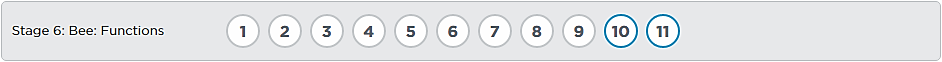 Learn about functions: how to define your own set of instructions that can be used in a program.Vocabulary WordsFunction: a piece of code that you can easily call over and over again.Today I Learned… (write or draw about something you learned today)I Really Liked… (write or draw about something you enjoyed today)Activity TwoToday’s Modulehttp://studio.code.org/s/course3/stage/11/puzzle/1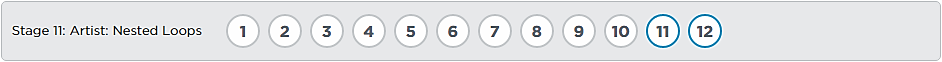 Learn how to nest loops: repeat a set of instructions that includes a repeat loop.Once again, you’re practising pattern matching.Vocabulary WordLoop: the action of doing something over and over again.Pattern Matching: Finding similarities between things.Today I Learned… (write or draw about something you learned today)I Really Liked… (write or draw about something you enjoyed today)Activity ThreeToday’s Modulehttp://studio.code.org/s/course3/stage/12/puzzle/1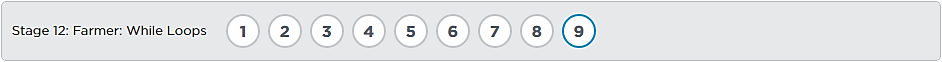 Today’s activity is about a different kind of loop: while loops. When you use a while loop, the action continues for as long as the statement is true. Vocabulary WordsConditionals: Statements that only run under certain conditions or situations.Loop: the action of doing something over and over again.Today I Learned… (write or draw about something you learned today)I Really Liked… (write or draw about something you enjoyed today)Activity FourToday’s Modulehttp://studio.code.org/s/course4/stage/6/puzzle/1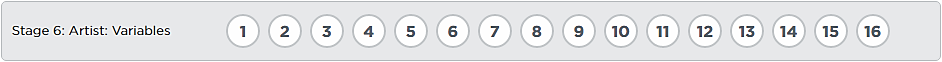 Learn about variables, an important part of coding.You are also working on the skills of pattern matching and abstraction.Vocabulary WordsAbstraction: Pulling out specific differences to make one solution work for multiple problems.Variable: A placeholder for a piece of information that can change.Today I Learned… (write or draw about something you learned today)I Really Liked… (write or draw about something you enjoyed today)Activity FiveToday’s Modulehttp://studio.code.org/s/course4/stage/14/puzzle/1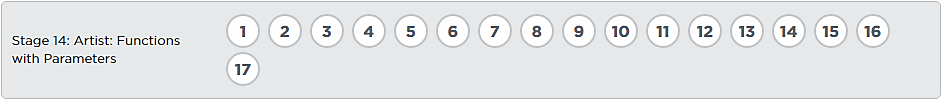 Learn how to use parameters with your functions to create more useful programs.Vocabulary WordsFunction: a piece of code that you can easily call over and over again.Parameter: An extra piece of information that you pass to the function to customize it for a specific need.Today I Learned… (write or draw about something you learned today)I Really Liked… (write or draw about something you enjoyed today)Activity SixToday’s Modulehttp://studio.code.org/s/course4/stage/15/puzzle/1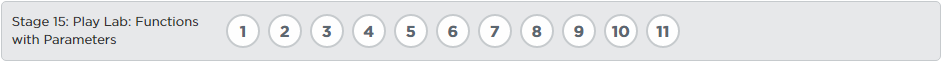 Practise everything you learned by creating your own original game!When you’re done, share the link with your family and friends so they can play the game you created.The link for your game is: (write it out carefully)Today I Learned… (write or draw about something you learned today)I Really Liked… (write or draw about something you enjoyed today)